_______________________________________________________Lecturas recomendadas:What the Bible Says About Parenting Lo que la Biblia dice acerca de la crianza de los hijos de John MacArthur (Cap. 3)Family Worship: In the Bible, In Church History, and In Your Home Adoración familiar: En la Biblia, en la iglesia y en tu hogar de Don WhitneyRediscovering the Lost Treasure of Family Worship Redescubriendo el tesoro perdido de la adoración familiar de Jerry MarcellinoBosquejo del seminario:Semana 1 – El propósito de Dios para la familiaSemana 2 – El ministerio de la familiaSemana 3 – La adoración familiarSemana 4 – Cómo llegar al corazón de la conductaSemana 5 – Disciplina Formativa: Nuestras palabras para sus corazonesSemana 6 – Qué hacer cuando no puedes llegar al corazónSemana 7 – Disciplina Correctiva: La vara de la correcciónSemana 8 – Los chicos y la paternidadSemana 9 – Las chicas y la maternidadSemana 10 – Los años de la adolescenciaSemana 11 – Panel de discusiónSemana 12 – Los hijos, la tecnología y las redes socialesSemana 13 – La paternidad espiritual ferviente¿Preguntas o comentarios?  E-mail del profesor: ______________________________________Primera edición en español: 2019Copyright © 2019 por 9Marks para esta versión españolaSeminario Básico—Paternidad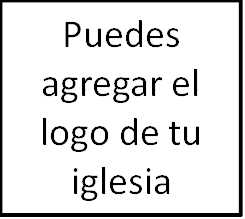 Semana 3: La adoración familiar¿Qué es la adoración?El concepto esencial en la Escritura es el servicio a Dios con una actitud de temor, asombro y admiración.Ro. 12:1¿Dice la Biblia que las familias deberían adorar?¿Dónde?  Dt. 6:1-2¿Cómo?  Dt. 6:6-9Aprendemos de estos pasajes que la voluntad de Dios para su pueblo es que ellos y sus hijos le adoren, es decir, que le sirvan con cada fibra de su ser, con una actitud de asombro y amor, y esto requiere que su Palabra habite en los corazones de los padres para que ellos puedan repetir estos mandamientos a sus hijos donde quiera que vayan, en cualquier momento del día. Adoramos donde sea, todo el día.La adoración familiar requiere enseñanza diaria.La enseñanza diaria formal puede ser sabia.Ejemplos en la historia de la iglesiaLos primeros cristianosMartin LuteroLa Confesión de Fe de Londres de 1689Matthew HenryCharles Spurgeon¿Cómo debería ser un servicio de enseñanza y adoración familiar?Charles Spurgeon: «Estoy de acuerdo con Matthew Henry cuando dice que, ‘los que oran en familia hacen bien; los que oran y leen las Escrituras hacen mejor; pero los que oran, leen, y cantan hacen lo mejor de todo».Lectura de la BibliaOración CánticosClaves generales:  brevedad, regularidad, y flexibilidadLa enseñanza diaria ciertamente debe ser informal.La Palabra de Dios debe ser nuestro tema de conversación constante.No es fácil mantener la Palabra de Dios como nuestro tema de conversación constante, por lo que necesitamos recordatorios.Si la Palabra de Dios debe ser nuestro tema de conversación constante, necesitamos estar juntos para que podemos tener esas conversaciones.La adoración familiar requiere de nuestro propio cambio radical.Enseñar a nuestros hijos la Palabra de Dios todo el día, capacitar a nuestros hijos para que tengan corazones que anhelen servir a Dios, solo sucede verdaderamente cuando simplemente estamos transmitiendo lo que ya está rebosando en nuestros corazones.El ejemplo de TimoteoPadres como esponjas